УЧРЕЖДЕНИЕ ОБРАЗОВАНИЯ«ЛУНИНЕЦКИЙ ГОСУДАРТВЕННЫЙ ПОЛИТЕХНИЧЕСКИЙ ПРОФЕССИОНАЛЬНО-ТЕХНИЧЕСКИЙ КОЛЛЕДЖ»ПРОИЗВОДСТВЕННОЕ   ОБУЧЕНИЕПРОВЕРОЧНЫЕ   РАБОТЫ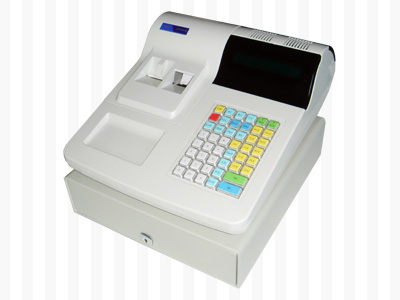 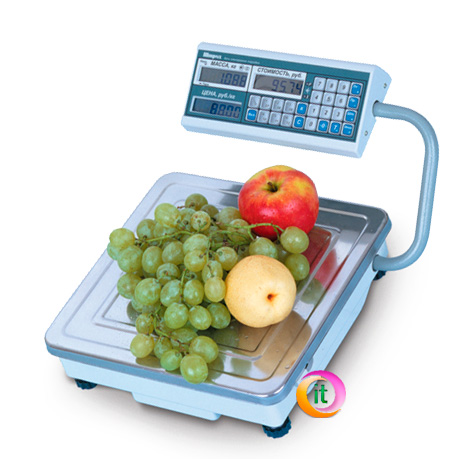 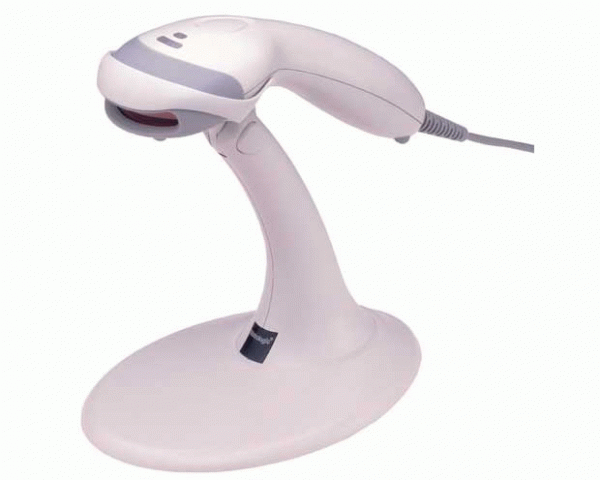 Профессия  «ПРОДАВЕЦ»2015	В данном пособии представлены задания для проведения проверочных работ по профессии «Продавец» за второй и третий курс.	Задания составлены в соответствии с  требованиями типовой  учебно-программной документации для учреждений, обеспечивающих получение профессионально-технического образования. 	Задания подобраны и составлены с целью определения степени усвоения  пройденного материала и анализа знаний и умений каждого учащегося.	Рекомендовано для использования в работе мастерам производственного обучения  по специальности  «Торговое дело».Составители: 	Т.В. Витт,  мастер производственного обучения Лунинецкого государственного политехнического профессионально-технического колледжа.	И.А. Веренич,  мастер производственного обучения Лунинецкого государственного политехнического профессионально-технического колледжа.СОДЕРЖАНИЕАннотация……………………………………………………………………... 3 Введение………………………………………………………………………..51.  Перечень заданий для проверочных работ 2-ой  курс………………………………………. ……………………………………7                            1.1  Задание 1………………………………………………………………….. 91.2  Задание 2………………………………………………………………….111.3  Задание 3………………………………………………………………….131.4  Задание 4………………………………………………………………….151.5  Задание 5………………………………………………………………….171.6  Задание 6………………………………………………………………….191.7  Задание 7………………………………………………………………….211.8  Задание 8………………………………………………………………….231.9  Задание 9………………………………………………………………….251.10 Задание 10………………………………………………………………..271.11 Задание 11………………………………………………………………..291.12 Задание 12………………………………………………………………..311.13 Задание 13………………………………………………………………..331.14 Задание 14………………………………………………………………..351.15 Задание 15………………………………………………………………..37Приложение 1…………………………………………………………………39Приложение 2…………………………………………………………………41Приложение 3…………………………………………………………………43Приложение 4…………………………………………………………………442.  Перечень заданий для проверочных работ 3-ий  курс /1-оеполугодие/……………………………………………………………………..45  2.1  Задание 1-2……………………………………………………………… .462.2  Задание 3-4………………………………………………………………. 472.3  Задание 5-6………………………………………………………………..482.4  Задание 7-8………………………………………………………………..492.5  Задание 9-10………………………………………………………………502.6  Задание 11-12……………………………………………………………..512.7  Задание 13-14……………………………………………………………..523.  Перечень заданий для проверочных работ 3-ий  курс /2-оеполугодие/……………………………………………………………………..53  3.1  Задание 1-2……………………………………………………………… .543.2  Задание 3-4………………………………………………………………. 553.3  Задание 5-6………………………………………………………………..563.4  Задание 7-8………………………………………………………………..573.5  Задание 9-10………………………………………………………………583.6  Задание 11-12……………………………………………………………..593.7  Задание 13-14……………………………………………………………..60Литература…………………………………………………………………   61Получение профессионально-технического образования сопровождается текущей аттестацией учащихся, которая проводится с целью оценки результатов их учебной деятельности и установления степени соответствия этих результатов требованиям образовательных стандартов учебно-программной документации. Порядок проведения текущей аттестации определяется Инструкцией об аттестации учащихся учреждений, обеспечивающих получение профессионально-технического образования.	Текущая аттестация учащихся по производственному обучению осуществляется на основании оценки результатов учебной деятельности учащихся путем выставления поурочных отметок, проверочной работе, отметок за полугодие и за год.	Количество проверочных работ по производственному обучению определяется учебно-программной документацией (приложение 1). На начало учебного года (полугодия) составляется план-график проведения проверочных работ по производственному обучению для учебной группы. Перечень проверочных работ по производственному обучению (приложение 2) составляется мастером производственного обучения не позднее,  чем за 2 недели до их проведения, рассматривается на заседании методической комиссии и утверждается заместителем руководителя учебного заведения.	Работы должны быть подобраны так, чтобы учащиеся могли проявить умения работать производительно и качественно с соблюдением требуемого технологического режима, правильно выполнять приемы работы, пользоваться оборудованием, инструментом, приспособлениями,  строго соблюдая требования безопасности труда.	Каждый учащийся получает индивидуальную проверочную работу, номер работы (задания)  заносится в Перечень.  	Для проведения проверочной работы по производственному обучению создается комиссия,  в состав которой входят заместитель руководителя учебного заведения ПТО или старший мастер в качестве председателя комиссии, а также мастера производственного обучения группы, преподаватели предметов профессионального компонента. В состав комиссии могут входить специалисты организаций-заказчиков кадров. Состав комиссии утверждается руководителем учебного заведения ПТО не позднее, чем за 2 недели до проведения проверочной работы. 3	Проверочные работы по производственному обучению проводятся за счет времени, отводимого на производственное обучение, а их продолжительность – не более 12 академических часов.	 Результаты выполнения проверочной работы по производственному обучению оформляются протоколом (приложение 3). Результаты выставляются в баллах:  «10» (десять), «9» (девять) , «8» (восемь), «7» (семь), «6» (шесть), «5» (пять), «4» (четыре),  «3» (три), «2» (два), «1» (один).  Учащиеся, не явившиеся на проверочную работу по производственному обучению или получившие отметки ниже чем «3»(три) балла, могут выполнить новые варианты этих работ в сроки,  определяемые руководителем учебного заведения. Учащимся, не явившимся по неуважительной причине на проверочные работы по производственному обучению в  повторные сроки, выставляется отметка «0»(ноль).	Результаты  по протоколу  заносятся в журнал производственного обучения (форма №6).6                                                                                                                      Приложение 1ТЕМАТИЧЕСКИЙ  ПЛАНПО ПРОИЗВОДСТВЕННОМУ ОБУЧЕНИЮ Специальность:      3-25 01 51         Торговое делоКвалификация:       3-25 01 51 -54   Продавец -  4-й разряд Срок получения профессионально – технического образования  3 года  Мастер производственного обучения    __________________________                                                                                                                (подпись, И.О. Фамилия)39ПЕРЕЧЕНЬ ЗАДАНИЙ ДЛЯ ПРОВЕРОЧНЫХ РАБОТ 2 КУРСУчебная специальность           3-250151         -  торговое дело Единичная квалификация        3-250151-54   -  продавец  4 разрядаСрок обучения  3 года   Рассмотрено на заседании  методической комиссии   Протокол № ____  от  «___»_______________20__г.  Председатель   методической комиссии  ______________________                                                                                                                          (подпись, И.О.Фамилия)ЛГППТК7ЗАДАНИЕ  1 МТО:торговое оборудование и инвентарь;кассовые суммирующие аппараты  «ЭКР 3110Ф», «Касби-02М Ф»;весы ВТНт-10м, «Меркурий-315», «Штрих АС», ВПМ-15.2-Т, ПВМ-3/15-Т, ВНЦ-2м;   кассовые ленты; книга кассира, бланки документов (Акт, Реестр); упаковочный материал; калькулятор; образцы продовольственных товаров; Инструкции  по безопасным условиям труда  во время работы продавца  на КСА  и  весах.1. Подготовить кассовый аппарат «ЭКР 3110Ф » и  ВПМ-15.2-Т  к работе.2. Снять показания денежного суммирующего счётчика на начало смены.3. Внести в кассу 10 000 рублей.4. Произвести расчет покупателя:   Покупатель предъявил к расчету 20 000 рублей.5. Произвести расчет покупателя:  Покупатель предъявил к расчету 20 000 рублей.9 6. Взвесить  товар, упаковать   и  произвести расчет покупателя: Покупатель предъявил к расчету  15 000 рублей. 7.  Взвесить товар, упаковать  и произвести расчет покупателя:Покупатель предъявил к расчету 50 000 рублей.8. Распечатать дубликат чека.9.Произвести возврат покупателю денежных средств за недоброкачественный товар   /отдел 13 на сумму 3450 руб./. Документально оформить возврат.10. Ошибочно сформировать чек. Вместо 1500 руб. /отдел 3/ пробить 15 000 руб. Документально оформить ошибочно сформированный чек.11.  Выполнить сменный отчет без гашения итоговых регистров.12.  Изъять денежную выручку из кассы /50 000 руб./ для сдачи в банк. 13.  Снять показания денежного суммирующего счётчика на конец смены.  14. Определить результаты работы кассира за смену /заполнить книгу кассира/.10ЗАДАНИЕ  2 МТО:торговое оборудование и инвентарь;кассовые суммирующие аппараты  «ЭКР 3110Ф», «Касби-02М Ф»;весы ВТНт-10м, «Меркурий-315», «Штрих АС», ВПМ-15.2-Т, ПВМ-3/15-Т, ВНЦ-2м;   кассовые ленты; книга кассира, бланки документов (Акт, Реестр); упаковочный материал; калькулятор; образцы продовольственных товаров; Инструкции  по безопасным условиям труда  во время работы продавца  на КСА  и  весах.1. Подготовить кассовый аппарат «ЭКР 3110Ф » и   весы «Штрих АС» к  работе.2. Снять показания денежного суммирующего счётчика на начало смены.3. Внести в кассу 20 000 рублей.4. Произвести расчет покупателя:   Покупатель предъявил к расчету 100 000 рублей.5. Произвести расчет покупателя:  Покупатель предъявил к расчету 20 000 рублей.        11 6. Взвесить  товар, упаковать   и  произвести расчет покупателя: Покупатель предъявил к расчету  50 000 рублей.7. Взвесить  товар, упаковать   и  произвести расчет покупателя:Покупатель предъявил к расчету 20 000 рублей.8.  Распечатать дубликат чека.9.  Возврат покупателю денежных средств за недоброкачественный товар   /отдел 6 на сумму 3300 руб./. Документально оформить возврат.10.  Ошибочно сформировать чек. Вместо 2000 руб. /отдел 10/ пробить  20 000 руб. Документально оформить ошибочно сформированный чек.11.  Выполнить сменный отчет без гашения итоговых регистров.12.  Изъять денежную выручку из кассы /60 000 руб./ для сдачи в банк. 13.  Снять показания денежного суммирующего счётчика на конец смены. 14. Определить результаты работы кассира за смену /заполнить книгу кассира/.12ЗАДАНИЕ  3 МТО:торговое оборудование и инвентарь;кассовые суммирующие аппараты  «ЭКР 3110Ф», «Касби-02М Ф»;весы ВТНт-10м, «Меркурий-315», «Штрих АС», ВПМ-15.2-Т, ПВМ-3/15-Т, ВНЦ-2м;   кассовые ленты; книга кассира, бланки документов (Акт, Реестр); упаковочный материал; калькулятор; образцы продовольственных товаров; Инструкции  по безопасным условиям труда  во время работы продавца  на КСА  и  весах.1.  Подготовить кассовый аппарат «ЭКР 3110Ф », ПВМ-3/15-Т  к работе.2.  Снять показания денежного суммирующего счётчика на начало смены.3.  Внести в кассу 30 000 рублей.4.  Произвести расчет покупателя:   Покупатель предъявил к расчету  11 000 рублей. 5. Произвести расчет покупателя:  Покупатель предъявил к расчету 50 000 рублей.        13 6. Взвесить  товар, упаковать   и  произвести расчет покупателя: Покупатель предъявил к расчету  20 000 рублей.7. Взвесить  товар   и  произвести расчет покупателя:Покупатель предъявил к расчету 20 000 рублей.8.  Распечатать дубликат чека.9. Возврат покупателю денежных средств за недоброкачественный товар   /отдел 8  на сумму 1720 руб./. Документально оформить возврат.10. Ошибочно сформировать чек. Вместо 9000 руб. /отдел 10/ пробить 90 000 руб. Документально оформить ошибочно сформированный чек.11.  Выполнить сменный отчет без гашения итоговых регистров.12.  Изъять денежную выручку из кассы /60 000 руб./ для сдачи в банк. 13.  Снять показания денежного суммирующего счётчика на конец смены. 14. Определить результаты работы кассира за смену /заполнить книгу кассира/.14ЗАДАНИЕ  4 МТО:торговое оборудование и инвентарь;кассовые суммирующие аппараты  «ЭКР 3110Ф», «Касби-02М Ф»;весы ВТНт-10м, «Меркурий-315», «Штрих АС», ВПМ-15.2-Т, ПВМ-3/15-Т, ВНЦ-2м;   кассовые ленты; книга кассира, бланки документов (Акт, Реестр); упаковочный материал; калькулятор; образцы продовольственных товаров; Инструкции  по безопасным условиям труда  во время работы продавца  на КСА  и  весах.1.  Подготовить кассовый аппарат «ЭКР 3110Ф »,  ВТНт-10м   к работе.2.  Снять показания денежного суммирующего счётчика на начало смены.3.  Внести в кассу 25 000 рублей.4.  Произвести расчет покупателя:   Покупатель предъявил к расчету  50 000 рублей. 5. Произвести расчет покупателя:  Покупатель предъявил к расчету 100 000 рублей.        15 6. Взвесить  товар, упаковать   и  произвести расчет покупателя: Покупатель предъявил к расчету  50 000 рублей.7. Взвесить  товар, упаковать   и  произвести расчет покупателя:Покупатель предъявил к расчету 20 000 рублей. 8.  Распечатать дубликат чека. 9.  Возврат покупателю денежных средств за недоброкачественный товар   /отдел 4  на сумму 2850 руб./. Документально оформить возврат.10.  Ошибочно сформировать чек. Вместо 10 000 руб. /отдел 10/ пробить  100 000 руб. Документально оформить ошибочно сформированный чек.11.  Выполнить сменный отчет без гашения итоговых регистров.12.  Изъять денежную выручку из кассы /70 000 руб./ для сдачи в банк. 13.  Снять показания денежного суммирующего счётчика на конец смены. 14. Определить результаты работы кассира за смену /заполнить книгу кассира/.16ЗАДАНИЕ  5МТО:торговое оборудование и инвентарь;кассовые суммирующие аппараты  «ЭКР 3110Ф», «Касби-02М Ф»;весы ВТНт-10м, «Меркурий-315», «Штрих АС», ВПМ-15.2-Т, ПВМ-3/15-Т, ВНЦ-2м;   кассовые ленты; книга кассира, бланки документов (Акт, Реестр); упаковочный материал; калькулятор; образцы продовольственных товаров; Инструкции  по безопасным условиям труда  во время работы продавца  на КСА  и  весах.1. Подготовить кассовый аппарат «ЭКР 3110Ф »,  «Меркурий-315» к работе.2. Снять показания денежного суммирующего счётчика на начало смены.3. Внести в кассу 40 000 рублей.4. Произвести расчет покупателя:  
 Покупатель предъявил к расчету  15 000 рублей. 5. Произвести расчет покупателя:  Покупатель предъявил к расчету  18 000 рублей.  17  6.  Взвесить  товар, упаковать   и  произвести расчет покупателя: Покупатель предъявил к расчету  20 000 рублей.7.  Взвесить  товар, упаковать   и  произвести расчет покупателя:Покупатель предъявил к расчету 20 000 рублей.8.  Распечатать дубликат чека.9.  Возврат покупателю денежных средств за недоброкачественный товар   /отдел 4  на сумму 2850 руб./. Документально оформить возврат.10.  Ошибочно сформировать чек. Вместо 3000 руб. /отдел 10/ пробить  30 000 руб. Документально оформить ошибочно сформированный чек.11.  Выполнить сменный отчет без гашения итоговых регистров.12.  Изъять денежную выручку из кассы /80 000 руб./ для сдачи в банк. 13.  Снять показания денежного суммирующего счётчика на конец смены. 14. Определить результаты работы кассира за смену /заполнить книгу кассира/.18ЗАДАНИЕ  6МТО:торговое оборудование и инвентарь;кассовые суммирующие аппараты  «ЭКР 3110Ф», «Касби-02М Ф»;весы ВТНт-10м, «Меркурий-315», «Штрих АС», ВПМ-15.2-Т, ПВМ-3/15-Т, ВНЦ-2м;   кассовые ленты; книга кассира, бланки документов (Акт, Реестр); упаковочный материал; калькулятор; образцы продовольственных товаров; Инструкции  по безопасным условиям труда  во время работы продавца  на КСА  и  весах.1.  Подготовить кассовый аппарат «ЭКР 3110Ф », ВНЦ-2м к работе.2.  Снять показания денежного суммирующего счётчика на начало смены.3.  Внести в кассу 40 000 рублей.4.  Произвести расчет покупателя:  
 Покупатель предъявил к расчету  20 000 рублей. 5. Произвести расчет покупателя:  Покупатель предъявил к расчету  18 000 рублей.       19 6.  Взвесить  товар, упаковать   и  произвести расчет покупателя: Покупатель предъявил к расчету  50 000 рублей. 7.   Взвесить  товар, упаковать   и  произвести расчет покупателя:Покупатель предъявил к расчету 20 000 рублей.8. Распечатать дубликат чека.9. Возврат покупателю денежных средств за недоброкачественный товар   /отдел 7  на сумму 2400 руб./. Документально оформить возврат.10. Ошибочно сформировать чек. Вместо 5000 руб. /отдел 10/ пробить 50 000 руб. Документально оформить ошибочно сформированный чек.11.  Выполнить сменный отчет без гашения итоговых регистров.12.  Изъять денежную выручку из кассы /80 000 руб./ для сдачи в банк. 13. Снять показания денежного суммирующего счётчика на конец смены. 14.   Определить результаты работы кассира за смену /заполнить книгу кассира/.20ЗАДАНИЕ  7МТО:торговое оборудование и инвентарь;кассовые суммирующие аппараты  «ЭКР 3110Ф», «Касби-02М Ф»;весы ВТНт-10м, «Меркурий-315», «Штрих АС», ВПМ-15.2-Т, ПВМ-3/15-Т, ВНЦ-2м;   кассовые ленты; книга кассира, бланки документов (Акт, Реестр); упаковочный материал; калькулятор; образцы продовольственных товаров; Инструкции  по безопасным условиям труда  во время работы продавца  на КСА  и  весах.1. Подготовить кассовый аппарат «Касби-02М Ф», ВТНт-10м,  к работе.2. Снять показания денежного суммирующего счётчика на начало смены.3. Внести в кассу 15 000 рублей.4. Произвести расчет покупателя:  
 Покупатель предъявил к расчету   50 000  рублей. 5. Произвести расчет покупателя:  Покупатель предъявил к расчету  15 500 рублей.        21  6.  Взвесить  товар, упаковать   и  произвести расчет покупателя: Покупатель предъявил к расчету  50 000 рублей. 7.  Взвесить  товар, упаковать   и  произвести расчет покупателя:Покупатель предъявил к расчету 10 000 рублей.8.  Распечатать дубликат чека.9.  Возврат покупателю денежных средств за недоброкачественный товар   /отдел 1  на сумму 1160 руб./. Документально оформить возврат.10. Ошибочно сформировать чек. Вместо 4000 руб. /отдел 12/ пробить  40 000 руб. Документально оформить ошибочно сформированный чек.11.  Выполнить сменный отчет без гашения итоговых регистров.12.  Изъять денежную выручку из кассы /30 000 руб./ для сдачи в банк. 13.  Снять показания денежного суммирующего счётчика на конец смены. 14. Определить результаты работы кассира за смену /заполнить книгу кассира/.22ЗАДАНИЕ  8МТО:торговое оборудование и инвентарь;кассовые суммирующие аппараты  «ЭКР 3110Ф», «Касби-02М Ф»;весы ВТНт-10м, «Меркурий-315», «Штрих АС», ВПМ-15.2-Т, ПВМ-3/15-Т, ВНЦ-2м;   кассовые ленты; книга кассира, бланки документов (Акт, Реестр); упаковочный материал; калькулятор; образцы продовольственных товаров; Инструкции  по безопасным условиям труда  во время работы продавца  на КСА  и  весах.1. Подготовить кассовый аппарат  «Касби-02М Ф», «Меркурий-315»к работе.2. Снять показания денежного суммирующего счётчика на начало смены.3. Внести в кассу 100 000 рублей.4. Произвести расчет покупателя:  
 Покупатель предъявил к расчету   15 000 рублей. 5. Произвести расчет покупателя:  Покупатель предъявил к расчету  16 000 рублей.        23 6.  Взвесить  товар, упаковать   и  произвести расчет покупателя: Покупатель предъявил к расчету  15 000 рублей. 7.  Взвесить  товар, упаковать   и  произвести расчет покупателя:Покупатель предъявил к расчету 20 000 рублей.8.  Распечатать дубликат чека.9.  Возврат покупателю денежных средств за недоброкачественный товар   /отдел 8  на сумму 1720 руб./. Документально оформить возврат.10. Ошибочно сформировать чек. Вместо 6000 руб. /отдел 1/ пробить  60 000 руб. Документально оформить ошибочно сформированный чек.11.  Выполнить сменный отчет без гашения итоговых регистров.12.  Изъять денежную выручку из кассы /140 000 руб./ для сдачи в банк. 13.  Снять показания денежного суммирующего счётчика на конец смены. 14. Определить результаты работы кассира за смену /заполнить книгу кассира/.24ЗАДАНИЕ  9МТО:торговое оборудование и инвентарь;кассовые суммирующие аппараты  «ЭКР 3110Ф», «Касби-02М Ф»;весы ВТНт-10м, «Меркурий-315», «Штрих АС», ВПМ-15.2-Т, ПВМ-3/15-Т, ВНЦ-2м;   кассовые ленты; книга кассира, бланки документов (Акт, Реестр); упаковочный материал; калькулятор; образцы продовольственных товаров; Инструкции  по безопасным условиям труда  во время работы продавца  на КСА  и  весах.1.  Подготовить кассовый аппарат  «Касби-02М Ф»,  «Штрих АС» к работе.2.  Снять показания денежного суммирующего счётчика на начало смены.3.  Внести в кассу 60 000 рублей.4.  Произвести расчет покупателя:  
 Покупатель предъявил к расчету   50 000 рублей. 5. Произвести расчет покупателя:  Покупатель предъявил к расчету  200 000 рублей.25 6. Распечатать дубликат чека. 7.  Взвесить  товар, упаковать   и  произвести расчет покупателя: Покупатель предъявил к расчету   20 000 рублей. 8.  Взвесить  товар, упаковать   и  произвести расчет покупателя:Покупатель  отказался от всей покупки.9.  Возврат покупателю денежных средств за недоброкачественный товар   /отдел 16  на сумму 1320 руб./. Документально оформить возврат.10. Ошибочно сформировать чек. Вместо 7000 руб. /отдел 1/ пробить  70 000 руб. Документально оформить ошибочно сформированный чек.11.  Выполнить сменный отчет без гашения итоговых регистров.12.  Изъять денежную выручку из кассы /200 000 руб./ для сдачи в банк. 13.  Снять показания денежного суммирующего счётчика на конец смены. 14. Определить результаты работы кассира за смену /заполнить книгу кассира/.26ЗАДАНИЕ  10МТО:торговое оборудование и инвентарь;кассовые суммирующие аппараты  «ЭКР 3110Ф», «Касби-02М Ф»;весы ВТНт-10м, «Меркурий-315», «Штрих АС», ВПМ-15.2-Т, ПВМ-3/15-Т, ВНЦ-2м;   кассовые ленты; книга кассира, бланки документов (Акт, Реестр); упаковочный материал; калькулятор; образцы продовольственных товаров; Инструкции  по безопасным условиям труда  во время работы продавца  на КСА  и  весах.1. Подготовить кассовый аппарат «Касби-02М Ф», ВПМ-15.2-Т к работе.2. Снять показания денежного суммирующего счётчика на начало смены.3. Внести в кассу 80 000 рублей.4. Произвести расчет покупателя:  
 Покупатель предъявил к расчету   15000 рублей. 5. Произвести расчет покупателя:  Покупатель предъявил к расчету  150 000 рублей.27 6. Распечатать дубликат чека. 7.   Взвесить  товар, упаковать   и  произвести расчет покупателя: Покупатель предъявил к расчету   200 000 рублей. 8.  Взвесить  товар, упаковать   и  произвести расчет покупателя:Покупатель  отказался от всей покупки.9.  Возврат покупателю денежных средств за недоброкачественный товар   /отдел 13 на сумму 33450 руб./. Документально оформить возврат.10.  Ошибочно сформировать чек. Вместо 8000 руб. /отдел 1/ пробить  80000 руб. Документально оформить ошибочно сформированный чек.11.  Выполнить сменный отчет без гашения итоговых регистров.12.  Изъять денежную выручку из кассы /250 000 руб./ для сдачи в банк. 13.  Снять показания денежного суммирующего счётчика на конец смены. 14. Определить результаты работы кассира за смену /заполнить книгу кассира/.28ЗАДАНИЕ  11МТО:торговое оборудование и инвентарь;кассовые суммирующие аппараты  «ЭКР 3110Ф», «Касби-02М Ф»;весы ВТНт-10м, «Меркурий-315», «Штрих АС», ВПМ-15.2-Т, ПВМ-3/15-Т, ВНЦ-2м;   кассовые ленты; книга кассира, бланки документов (Акт, Реестр); упаковочный материал; калькулятор; образцы продовольственных товаров; Инструкции  по безопасным условиям труда  во время работы продавца  на КСА  и  весах.1.  Подготовить кассовый аппарат  «Касби-02М Ф», ПВМ-3/15-Т к работе.2. Снять показания денежного суммирующего счётчика на начало смены.3. Внести в кассу 70 000 рублей.4.  Произвести расчет покупателя:  
 Покупатель предъявил к расчету   15000 рублей. 5.  Произвести расчет покупателя: Покупатель предъявил к расчету  160 000 рублей.29 6.  Распечатать дубликат чека. 7.   Взвесить  товар, упаковать   и  произвести расчет покупателя: Покупатель предъявил к расчету   200 000 рублей. 8.  Взвесить  товар, упаковать   и  произвести расчет покупателя:Покупатель предъявил к расчету 20 000 рублей.9.Возврат покупателю денежных средств за недоброкачественный товар   /отдел 1 на сумму 11160 руб./. Документально оформить возврат.10.Ошибочно сформировать чек. Вместо 10 000 руб. /отдел 5/ пробить  100 000 руб. Документально оформить ошибочно сформированный чек.11.  Выполнить сменный отчет без гашения итоговых регистров.12.  Изъять денежную выручку из кассы /250 000 руб./ для сдачи в банк. 13.  Снять показания денежного суммирующего счётчика на конец смены. 14.Определить результаты работы кассира за смену /заполнить книгу кассира/.30ЗАДАНИЕ  12МТО:торговое оборудование и инвентарь;кассовые суммирующие аппараты  «ЭКР 3110Ф», «Касби-02М Ф»;весы ВТНт-10м, «Меркурий-315», «Штрих АС», ВПМ-15.2-Т, ПВМ-3/15-Т, ВНЦ-2м;   кассовые ленты; книга кассира, бланки документов (Акт, Реестр); упаковочный материал; калькулятор; образцы продовольственных товаров; Инструкции  по безопасным условиям труда  во время работы продавца  на КСА  и  весах.1. Подготовить кассовый аппарат «Касби-02М Ф», ВНЦ-2м к работе.2. Снять показания денежного суммирующего счётчика на начало смены.3. Внести в кассу 90 000 рублей.4.  Произвести расчет покупателя:  
 Покупатель предъявил к расчету   50 000 рублей. 5. Произвести расчет покупателя:  Покупатель предъявил к расчету  150 000 рублей.31 6. Распечатать дубликат чека. 7.   Взвесить  товар, упаковать   и  произвести расчет покупателя: Покупатель предъявил к расчету   200 000 рублей. 8.   Взвесить  товар, упаковать   и  произвести расчет покупателя:Покупатель предъявил к расчету 15 000 рублей.9.  Возврат покупателю денежных средств за недоброкачественный товар   /отдел 2 на сумму 14200 руб./. Документально оформить возврат.10.  Ошибочно сформировать чек. Вместо 20 000 руб. /отдел 5/ пробить  200 000 руб. Документально оформить ошибочно сформированный чек.11.  Выполнить сменный отчет без гашения итоговых регистров.12.  Изъять денежную выручку из кассы /280 000 руб./ для сдачи в банк. 13.  Снять показания денежного суммирующего счётчика на конец смены. 14. Определить результаты работы кассира за смену /заполнить книгу кассира/.32ЗАДАНИЕ  13МТО:торговое оборудование и инвентарь;кассовые суммирующие аппараты  «ЭКР 3110Ф», «Касби-02М Ф»;весы ВТНт-10м, «Меркурий-315», «Штрих АС», ВПМ-15.2-Т, ПВМ-3/15-Т, ВНЦ-2м;   кассовые ленты; книга кассира, бланки документов (Акт, Реестр); упаковочный материал; калькулятор; образцы продовольственных товаров; Инструкции  по безопасным условиям труда  во время работы продавца  на КСА  и  весах.1.  Подготовить кассовый аппарат «ЭКР 3110Ф»,  ВТНт-10м к работе.2.  Снять показания денежного суммирующего счётчика на начало смены.3.  Внести в кассу 90 000 рублей.4.  Произвести расчет покупателя:  
 Покупатель предъявил к расчету  300 000 рублей.5. Распечатать дубликат чека.6. Произвести расчет покупателя:Покупатель  отказался от  всей покупки. 33 7.  Взвесить  товар, упаковать   и  произвести расчет покупателя: Покупатель предъявил к расчету   200 000 рублей. 8.  Взвесить  товар, упаковать   и  произвести расчет покупателя:Покупатель предъявил к расчету 11 000 рублей.9. Возврат покупателю денежных средств за недоброкачественный товар   /отдел 16 на сумму 13720 руб./. Документально оформить возврат.10. Ошибочно сформировать чек. Вместо 25 000 руб. /отдел 5/ пробить  250 000 руб. Документально оформить ошибочно сформированный чек.11.  Выполнить сменный отчет без гашения итоговых регистров.12.  Изъять денежную выручку из кассы /250 000 руб./ для сдачи в банк. 13. Снять показания денежного суммирующего счётчика на конец смены. 14.   Определить результаты работы кассира за смену /заполнить книгу кассира/.34ЗАДАНИЕ  14МТО:торговое оборудование и инвентарь;кассовые суммирующие аппараты  «ЭКР 3110Ф», «Касби-02М Ф»;весы ВТНт-10м, «Меркурий-315», «Штрих АС», ВПМ-15.2-Т, ПВМ-3/15-Т, ВНЦ-2м;   кассовые ленты; книга кассира, бланки документов (Акт, Реестр); упаковочный  материал; калькулятор; образцы продовольственных товаров; Инструкции  по безопасным условиям труда  во время работы продавца  на КСА  и  весах.1. Подготовить кассовый аппарат «ЭКР 3110Ф »,  ВТНт-10м к работе.2. Снять показания денежного суммирующего счётчика на начало смены.3. Внести в кассу 30 000 рублей.4. Произвести расчет покупателя:  
 Покупатель предъявил к расчету  260 000 рублей.5. Распечатать дубликат чека.6. Произвести расчет покупателя:  Покупатель  отказался от  всей покупки. 35 7.  Взвесить  товар, упаковать   и  произвести расчет покупателя: Покупатель предъявил к расчету   200 000 рублей. 8.  Взвесить  товар, упаковать   и  произвести расчет покупателя:Покупатель предъявил к расчету 15 000 рублей.9.  Возврат покупателю денежных средств за недоброкачественный товар   /отдел 1 на сумму  60 000руб./. Документально оформить возврат.10. Ошибочно сформировать чек. Вместо 5 000 руб. /отдел 8/ пробить  50 000 руб. Документально оформить ошибочно сформированный чек.11.  Выполнить сменный отчет без гашения итоговых регистров.12.  Изъять денежную выручку из кассы /150 000 руб./ для сдачи в банк. 13.  Снять показания денежного суммирующего счётчика на конец смены. 14. Определить результаты работы кассира за смену /заполнить книгу кассира/.36ЗАДАНИЕ  15МТО:торговое оборудование и инвентарь;кассовые суммирующие аппараты  «ЭКР 3110Ф», «Касби-02М Ф»;весы ВТНт-10м, «Меркурий-315», «Штрих АС», ВПМ-15.2-Т, ПВМ-3/15-Т, ВНЦ-2м;   кассовые ленты; книга кассира, бланки документов (Акт, Реестр); упаковочный материал; калькулятор; образцы продовольственных товаров; Инструкции  по безопасным условиям труда  во время работы продавца  на КСА  и  весах.1. Подготовить кассовый аппарат «ЭКР 3110Ф»,  ВТНт-10м к работе.2. Снять показания денежного суммирующего счётчика на начало смены.3. Внести в кассу 35 000 рублей.4.  Произвести расчет покупателя:  
 Покупатель предъявил к расчету  300  000 рублей.5. Распечатать дубликат чека.6. Произвести расчет покупателя:Покупатель  отказался от  всей покупки. 37 7.  Взвесить  товар, упаковать   и  произвести расчет покупателя: Покупатель предъявил к расчету   100 000 рублей. 8.  Взвесить  товар, упаковать   и  произвести расчет покупателя:Покупатель предъявил к расчету  50 000 рублей.9. Возврат покупателю денежных средств за недоброкачественный товар   /отдел 5 на сумму  24 800руб./. Документально оформить возврат.10. Ошибочно сформировать чек. Вместо 8 000 руб. /отдел 8/ пробить  80 000 руб. Документально оформить ошибочно сформированный чек.11.  Выполнить сменный отчет без гашения итоговых регистров.12.  Изъять денежную выручку из кассы /120 000 руб./ для сдачи в банк. 13.  Снять показания денежного суммирующего счётчика на конец смены. 14. Определить результаты работы кассира за смену /заполнить книгу кассира/.38ЗАДАНИЕ   11. Подготовьте к продаже свежие плоды, овощи, грибы.   Назвать ассортимент и производителей данной продукции.2. Произведите выкладку   свежих плодов, овощей, грибов    в торговом зале магазина самообслуживания.3. Предложить и дать консультацию покупателю о свежих плодах, овощах  и грибах имеющихся в продаже.4. Оформить ценник на хлопчатобумажную  ткань.5. Отмерить ткань способов «в  откидку».6. Произвести расчёт покупателя на ККМ  за отобранный товар.7.  Входят ли хазовые концы в общую меру куска ткани? Продают ли ткань с хазовым концом? ЗАДАНИЕ  21. Подготовьте к продаже  переработанные плоды, овощи, грибы.  Назвать ассортимент и производителей данной продукции.2. Произведите выкладку  переработанных  плодов, овощей, грибов    в торговом зале магазина самообслуживания.3. Предложить и дать консультацию покупателю о  переработанных  плодах, овощах, грибах  имеющихся в продаже.4. Продемонстрировать действия продавца при показе и примерке мужского костюма.5. Произвести складку и упаковку мужского костюма.6. Произвести расчёт покупателя на ККМ  за отобранный товар.7. Решите торговую ситуацию.   Покупатель попросил  оставить  в  магазине  выбранный мужской костюм на три часа, мотивируя свое решение тем, что ему необходимо съездить домой за деньгами. Действия продавца?46ЗАДАНИЕ  31. Подготовьте к продаже  зерномучные товары /крупы/. Назвать ассортимент и производителей данной продукции.2. Произведите выкладку   круп    в торговом зале магазинасамообслуживания.3. Предложить и дать консультацию покупателю о   потребительских свойствах, вкусовых особенностях, кулинарном назначении и пищевой ценности  и др. показателям  круп имеющихся в продаже.4. Предложить, показать и дать консультацию покупателю при продаже изделий верхнего трикотажа.5. Произвести складку и упаковку  трикотажного женского платья.6. Произвести расчёт покупателя на ККМ  за отобранный товар.7. Расшифруйте символы по уходу за трикотажными товарами: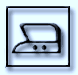 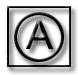 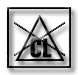 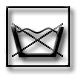 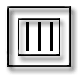 ЗАДАНИЕ     41. Подготовьте к продаже  зерномучные товары /мука/.   Назвать ассортимент и производителей данной продукции.2. Произведите выкладку    муки    в торговом зале магазина самообслуживания.3. Предложить и дать консультацию покупателю    о   потребительских свойствах, вкусовых особенностях, кулинарном назначении и пищевой ценности  и др. показателям  муки имеющейся в продаже.4. Продемонстрировать действия продавца при показе и примерке  женского платья.5. В продаже имеются платья в крупный и мелкий «горох», в вертикальную и горизонтальную полоску, в крупные и мелкие цветы. Какие из них вы предложите полным женщинам, какие высоким и стройным?6. Расшифруйте маркировочные данные на товарном ярлыке швейного изделия: 170-100-96. 7. Произвести расчет  покупателя на ККМ за отобранный товар.8. Решить торговую ситуацию. Покупатель    купил    мужскую    сорочку.     Через 30 минут вернулся и попросил взять ее назад и возвратить ему деньги. Какие будут ваши действия?47ЗАДАНИЕ   51. Подготовьте к продаже  зерномучные товары /макаронные изделия/.   Назвать ассортимент и производителей данной продукции.2. Произведите выкладку    макаронных изделий    в торговом зале магазина самообслуживания.3. Предложить и дать консультацию покупателю    о   потребительских свойствах, вкусовых особенностях, кулинарном назначении и пищевой ценности  и др. показателям  макаронных изделий  имеющихся в продаже.4. Продемонстрировать действия продавца при показе    женского трикотажного белья.5. Как определить размер трусов женских?6. Произвести складку и упаковку  трикотажного  белья.7. Произвести расчет  покупателя на ККМ за отобранный товар.8. За 5 минут до закрытия магазина на обеденный перерыв был прекращен доступ покупателей в торговый зал. Правильно ли это?ЗАДАНИЕ   61. Принять хлебобулочные товары в отделе по количеству и качеству.2. Подготовьте к продаже  зерномучные товары /хлебобулочные изделия/.   Назвать ассортимент и производителей данной продукции.3. Произведите выкладку     хлебобулочных изделий    в торговом зале магазина самообслуживания.4. Предложить и дать консультацию покупателю    о   потребительских свойствах, составе, вкусовых особенностях,   пищевой ценности  и др. показателям  хлебобулочных изделий имеющихся в продаже.5. Продемонстрировать действия продавца при показе  швейного белья.6.  Как называется пододеяльник,  имеющий следующие размеры: 215˟1437. Произвести расчет  покупателя на ККМ за отобранный товар.8.  Решите торговую ситуацию.   Покупатель желает разрезать штучный хлеб на 6 равные части.  Как следует поступить продавцу?48ЗАДАНИЕ    71. Подготовьте к продаже   сахаристые  кондитерские товары.   Назвать ассортимент и производителей данной продукции.2. Произведите выкладку      сахаристых кондитерских товаров    в торговом зале магазина самообслуживания.3. Предложить и дать консультацию покупателю    о   потребительских свойствах, составе, вкусовых особенностях,   пищевой ценности  и др. показателям  сахаристых кондитерских товаров      имеющихся в продаже.4. Продемонстрировать  правила показа и примерки обуви.5.  Определить размер обуви у покупателя по метрической   системе.6. С какого времени устанавливаются гарантийные сроки? 7. Произвести расчет  покупателя на ККМ за отобранный товар.8.  Решите торговую ситуацию.   Покупательница покупает детские сапожки и спрашивает у продавца: «Если не подойдут, можно будет их обменять или вернуть?» Что ответить покупательнице?ЗАДАНИЕ    81. Подготовьте к продаже  мучные   кондитерские товары.   Назвать ассортимент и производителей данной продукции.2. Произведите выкладку      мучные кондитерских товаров    в торговом зале магазина самообслуживания.3. Предложить и дать консультацию покупателю    о   потребительских свойствах, составе, вкусовых особенностях,   пищевой ценности  и др. показателям   мучных кондитерских товаров      имеющихся в продаже.4. Продемонстрировать  правила показа и примерки обуви.5.  Определить размер обуви у покупателя по   штихмассовой системе.6.  Назовите гарантийные сроки носки обуви сезонного назначения. 7. Произвести расчет  покупателя на ККМ за отобранный товар.8.  Продавец пользуется одним и тем же совком для отпуска весового печенья и крупы. Оцените действия продавца.49ЗАДАНИЕ   91. Подготовьте к продаже  молоко и сливки.   Назвать ассортимент и производителей данной продукции.2. Произведите выкладку       молока и сливок    в торговом зале магазина самообслуживания.3. Предложить и дать консультацию покупателю    о   потребительских свойствах, составе, вкусовых особенностях,   пищевой ценности  и др. показателям    молока и сливок,      имеющихся в продаже.4. Продемонстрировать  правила показа и примерки  трикотажных перчаточных товаров.5.  Определить размер  трикотажных перчаток и варежек   у покупателя. 6. Произвести расчет  покупателя на ККМ за отобранный товар.7. Покупательница купила масло сливочное фасованное. Через полчаса пришла в магазин с требованием заменить его или выплатить деньги, так как на упаковке указана дата выпуска, согласно которой срок реализации масла истек. Продавец, развернув упаковку, показала, что верхний слой даже не пожелтел, значит, масло хорошее и претензии покупателя необоснованные. Оцените действия продавца.8. Можно ли купить товар до начала   или, но окончанию установленных часов работы магазина?ЗАДАНИЕ   101. Подготовьте к продаже   кисломолочные товары.   Назвать ассортимент и производителей данной продукции.2. Произведите выкладку        кисломолочных товаров    в торговом  зале магазина самообслуживания.3. Предложить и дать консультацию покупателю    о   потребительских свойствах, составе, вкусовых особенностях,   пищевой ценности  и др. показателям     кисломолочных товаров,      имеющихся в продаже.4. Продемонстрировать  правила показа и  складывания  чулочно-носочных товаров.5.  Определить размер   чулочно-носочных товаров   у покупателя. 6. Произвести расчет  покупателя на ККМ за отобранный товар.7. В торговый отдел райпо поступила жалоба, что систематически в магазин №20 «Продукты» за 10 минут до перерыва,   до   окончания   работы   покупателей    не впускают. Правомерны ли действия работников магазина?50ЗАДАНИЕ   111. Подготовьте к продаже   яйца и мороженое.   Назвать ассортимент и производителей данной продукции.2. Произведите выкладку         яиц и мороженого    в торговом зале магазина самообслуживания.3. Предложить,   и дать консультацию покупателю    о   потребительских свойствах, составе, вкусовых особенностях,   пищевой ценности  и др. показателям      яиц и мороженого,      имеющихся в продаже.4. Продемонстрировать  правила показа,  примерки и упаковки   головных уборов.5.  Определить размер    головного убора   у покупателя. 6. Оформить ценник на головной убор /по выбору/.7. Произвести расчет  покупателя на ККМ за отобранный товар.8. Какие документы регламентирует приемку товаров?ЗАДАНИЕ   121. Подготовьте к продаже    сыры.   Назвать ассортимент и производителей данной продукции.2. Произведите выкладку         сыров    в торговом зале магазина самообслуживания.3. Предложить и дать консультацию покупателю    о   потребительских свойствах, составе, вкусовых особенностях,   пищевой ценности  и др. показателям     кисломолочных товаров,      имеющихся в продаже.4. Произвести нарезку твердого сыра в зависимости от формы бруска.5. Продемонстрировать  правила показа и  складывания и упаковки столового белья.6.   Подлежит ли обмену и возврату доброкачественное столовое бельё, если да, то в какие сроки? 7. Произвести расчет  покупателя на ККМ за отобранный товар.8. Какие сопроводительные документы свидетельствуют о наименовании и количестве поставляемых товаров?51ЗАДАНИЕ  131. Подготовьте к продаже     молочные консервы.   Назвать ассортимент и производителей данной продукции.2. Произведите выкладку          молочных консервов    в торговом зале магазина самообслуживания.3. Предложить и дать консультацию покупателю    о   потребительских свойствах, составе, вкусовых особенностях,   пищевой ценности  и др. показателям      молочных консервов,      имеющихся в продаже. 4. Расшифровать маркировку молочных консервов  имеющихся в продаже,  и определить сроки годности.  5. Продемонстрировать  правила показа,  примерки,  складывания и упаковки  пальто женского / осеннее/.6.  Назовите гарантийные сроки носки на сезонную одежду.  7. Произвести расчет  покупателя на ККМ за отобранный товар.8. Кассир ошибочно выбил кассовый чек на сумму 460 300 рублей, а необходимо выбить 160 300 руб. Как поступить в данном случае?ЗАДАНИЕ 141. Подготовьте к продаже      сахар, мед, крахмал.   Назвать ассортимент и производителей данной продукции.2. Произведите выкладку           сахара, меда, крахмала    в торговом зале магазина самообслуживания.3. Предложить и дать консультацию покупателю    о   потребительских свойствах, составе, вкусовых особенностях,   пищевой ценности  и др. показателям       сахара, меда, крахмала,      имеющихся в продаже. 4. Продемонстрировать  правила показа,   определение размера,  складывания и упаковки   ковров.5. Произвести расчет  покупателя на ККМ за отобранный товар.6. Продавец отмеривает махровые, ворсовые ткани, накатывая их на метр или иногда в «откидку». Правильно ли это? Как бы вы отмеривали указанные ткани?7.  Могут ли работники магазина в торговом зале хранить личные вещи? 8. Имеет   ли   право   покупатель   проверить   правильность веса, если да, то где и когда?52ПЕРЕЧЕНЬ ЗАДАНИЙ ДЛЯ ПРОВЕРОЧНЫХ РАБОТ 3 КУРС /2-ое полугодие/Учебная специальность           3-250151         -  торговое дело Единичная квалификация        3-250151-54   -  продавец  4 разрядаСрок обучения  3 года   Рассмотрено на заседании  методической комиссии   Протокол № ____  от  «___»_______________20__г.  Председатель   методической комиссии  ______________________                                                                                                                          (подпись, И.О. Фамилия)ЛГППТК53ЗАДАНИЕ  11. Подготовьте к продаже  мясо и мясные товары.   Назвать ассортимент и производителей данной продукции.2. Произведите выкладку    мяса и мясных  товаров  на торговом оборудовании на соответствующем оборудовании в зале магазина самообслуживания с учётом особенностей данной группы.3. Предложить, показать и дать консультацию покупателю о   кулинарном использовании полуфабрикатов из птицы, имеющихся в продаже. 4. Взвесить 250 граммов варёной колбасы /на выбор/ и упаковать.5. Произвести расчёт покупателя на ККМ  за  взвешенный товар.6.  Подлежит ли возврату недоброкачественное свиное охлажденное мясо? ЗАДАНИЕ  21. Подготовьте к продаже    мясные консервы. Назвать ассортимент и производителей данной продукции.2. Произведите выкладку   мясных консервов  на торговом оборудовании  в зале магазина самообслуживания.3. Предложить и дать консультацию покупателю о   мясных консервах,  имеющихся в продаже.4. Расшифровать маркировку на предложенных мясных консервах и проверить срок годности.5. Произвести расчёт покупателя на ККМ  за отобранный товар.6. Какие документы оформляет  комиссия во время проведения инвентаризации товарно-материальных ценностей и денежных средств  в магазине?54ЗАДАНИЕ  31. Подготовьте к продаже   парфюмерные товары. Назвать ассортимент и производителей данной продукции.2. Произведите выкладку    парфюмерных товаров на торговом оборудовании   в зале магазина самообслуживания.3. Предложить, показать и дать консультацию покупателю о   потребительских свойствах,   имеющихся в продаже парфюмерных товаров /на выбор/.4. Произвести  подарочную упаковку  духов.5. Произвести расчёт покупателя на ККМ  за отобранный товар.6. Решить торговую ситуацию.  Покупатель мужчина  возвращает в магазине туалетную воду, подтверждая факт покупки кассовым чеком,   по причине непонравившегося запаха. Действия продавца…ЗАДАНИЕ  41. Подготовьте к продаже   косметические товары /декоративная косметика/.   Назвать ассортимент и производителей данной продукции.2. Произведите выкладку     декоративной косметики на торговом оборудовании   в зале магазина самообслуживания.3. Предложить, показать и дать консультацию покупателю   о компактной пудре,    имеющейся в продаже.4. Определить конечный срок реализации на предложенный покупателем товар из ассортимента декоративной косметики, имеющейся в магазине.5. Произвести расчет  покупателя на ККМ за отобранный товар.6.   Каковы действия комиссии, если во время проведения инвентаризации     поступил  от поставщика заказанный ранее товар?  55ЗАДАНИЕ  51. Подготовьте к продаже   хозяйственные товары /   из пластмасс/.   Назвать ассортимент и производителей данной продукции.2. Произведите выкладку     хозяйственных товаров из пластмасс на торговом оборудовании  в зале магазина самообслуживания.3. Предложить, показать и дать консультацию покупателю    о   потребительских свойствах,    и др. показателям   хозяйственных  товаров из пластмасс,  имеющихся в продаже.4. Оформить ценник на одно из наименований имеющегося в магазине ассортимента хозяйственных товаров из пластмасс.5. Произвести расчет  покупателя на ККМ за отобранный товар.6. Произвести  общую упаковку 4-х кружек  пластмассовых.ЗАДАНИЕ  61. Подготовьте к продаже   хозяйственные товары   /из стекла/.   Назвать ассортимент и производителей данной продукции.2. Произведите выкладку      стеклянных хозяйственных товаров на торговом оборудовании   в зале магазина самообслуживания.3. Предложить, показать и дать консультацию покупателю    о     имеющихся в продаже стеклянных хозяйственных товарах.4. Продемонстрировать действия продавца при показе  качества и  целостности стеклянного изделия.5. Произвести расчет  покупателя на ККМ за отобранный товар.6. Подлежит ли инвентаризации имеющаяся на ответственности у материально-ответственного лица порожняя тара?56ЗАДАНИЕ  71. Подготовьте к продаже   рыбу и рыбные товары.   Назвать ассортимент и производителей данной продукции.2. Произведите выкладку       рыбы и рыбных товаров  на торговом оборудовании    в зале магазина самообслуживания.3. Предложить, показать и дать консультацию покупателю    о   потребительских свойствах,   вкусовых особенностях,   пищевой ценности  и др. показателям   рыбы и рыбных товаров,      имеющихся в продаже.4. Продемонстрировать  правила вылова свежей рыбы из аквариума.5. Взвесить  отобранную покупателем соленую рыбу.6. Произвести расчет  покупателя на ККМ за отобранный товар.ЗАДАНИЕ  81. Подготовьте к продаже    рыбные консервы и пресервы. Назвать ассортимент и производителей данной продукции.2. Произведите выкладку    рыбных консервов  и пресервов на торговом оборудовании  в зале магазина самообслуживания.3. Предложить, показать и дать консультацию покупателю о    рыбных консервах и пресервах,  имеющихся в продаже.4. Расшифровать маркировку на предложенные рыбные консервы и пресервы и  проверить срок годности.5. Произвести расчёт покупателя на ККМ  за отобранный товар.6. Опишите действия материально-ответственного лица во время прихода в магазин членов комиссии с распоряжением на проведение инвентаризации.57ЗАДАНИЕ  91. Подготовьте к продаже   галантерейные товары /кожаная галантерея/.   Назвать ассортимент и производителей данной продукции.2. Произведите выкладку       кожаной  галантереи  на торговом оборудовании    в зале магазина самообслуживания.3. Предложить, показать и дать консультацию покупателю    о   потребительских и других свойствах сумки женской,    из ассортимента,    имеющегося в продаже.  4. Оформить ценник на  изделия кожаной галантереи /на выбор/.5. Произвести расчет  покупателя на ККМ за отобранный товар.6.  Подлежат ли инвентаризации на момент её проведения обнаруженные недоброкачественные товары? Каковы действия комиссии в такой ситуации?ЗАДАНИЕ  101. Подготовьте к продаже  вкусовые товары /чай,  кофе, напитки/.   Назвать ассортимент и производителей данной продукции.2. Произведите выкладку        чая, кофе, чайных и кофейных напитков на торговом оборудовании    в зале магазина самообслуживания.3. Предложить и дать консультацию покупателю    об отличительных особенностях чая и      чайных   напитков,         имеющихся в продаже.4.  Оформить выставочный ценник на имеющийся в продаже натуральный молотый кофе.5. Произвести расчет  покупателя на ККМ за отобранный товар.6. Необходимо ли проводить инвентаризацию в магазине при уходе в отпуск рядового члена бригады при бригадной материальной ответственности?58ЗАДАНИЕ  111. Подготовьте к продаже     алкогольные напитки.   Назвать ассортимент и производителей данной продукции.2. Произведите выкладку          алкогольных напитков на торговом оборудовании    в зале магазина самообслуживания.3. Предложить  и дать консультацию покупателю   об отличительных особенностях водки и коньяка.4. Оформить подарочную  упаковку с алкогольным напитком.5. Произвести расчет  покупателя на ККМ за отобранный товар.6.   Каковы действия продавца, который сомневается в возрасте покупателя и   трезвости его состояния при отпуске алкогольных напитков? ЗАДАНИЕ  121. Подготовьте к продаже    холодильник.   Назвать ассортимент и производителей данной продукции.2. Предложить,  показать  и дать консультацию покупателю    о  холодильниках,    продемонстрировать работу,   имеющихся в продаже.3. Оформить гарантийный талон на отобранный товар.4. Произвести расчет  покупателя   за отобранный товар в кредит.5.  Решить  торговую ситуацию: покупатель купил холодильник и просит оставить его на время, пока он не найдет транспорт. Как поступить в данной ситуации продавцу? Можно ли хранить в магазине оплаченные покупателем крупногабаритные товары?6. Какой документ    свидетельствует об окончательном результате инвентаризации и кто его составляет?59ЗАДАНИЕ  131. Подготовьте к продаже     пищевые жиры.   Назвать ассортимент и производителей данной продукции.2. Произведите выкладку          пищевых жиров на торговом оборудовании  в зале магазина самообслуживания.3.  По маркировке определить вид растительного масла и дать рекомендации покупателю о его применении.4. Произвести нарезку  масла  коровьего в зависимости от  спроса.5.  Взвесить и упаковать нарезанное масло  коровье.6. Произвести расчет  покупателя на ККМ за отобранный товар.ЗАДАНИЕ  141. Подготовьте к продаже      галантерейные товары /текстильные/.   Назвать ассортимент и производителей данной продукции.2. Произведите выкладку           текстильной галантереи  на торговом оборудовании   в зале магазина самообслуживания.3. Предложить, показать и дать консультацию покупателю    о зонтах,      имеющихся в продаже.4.  Отмерить покупателю 1 метр 5 сантиметров  атласной ленты.5. Продемонстрировать   правила завязывания галстуков  различными способами.6. Произвести расчет  покупателя на ККМ за отобранный товар.60ЛИТЕРАТУРА 1. Башаримова, С.И. Организация торговли. Практикум : учебное пособие /С.И.Башаримова, Я.В.Грицкова, М.В.Дасько. – Минск : РИПО,2014. – 295с.2. Грибанова, И.В. Организация и технология торговли : учебное пособие /И.В.Грибанова, Н.В.Смирнова. – 3-е изд., испр. и доп. – Минск : РИПО, 2013. – 203с.3. Грибанова, И.В. Торговое дело. Производственное обучение: учебное пособие – Минск: Беларус. Энцыкл. iмя П.Броукi, 2009. – 184с.5. Гузелевич, Н.Ю. Мерчандайзинг: практика эффективных продаж : производственно-практическое издание. – Минск «Издательство Гревцова»  2008. -190 с.6. Еременко,М.М. Вычисления в торговле : учебное пособие /М.М.Еременко. – Минск : РИПО, 2008. – 86 с.7. Мезена, Т.К.  Торговое оборудование: учебное пособие. Минск: РИПО.2010.- 328 с.8. Молчан, Л.Л. Методика производственного обучения  / Л.Л. Молчан, М.В.Ильин, Л.В.Молчан. – Минск,2010.  9. Продавец : практическое пособие /Т.В.Астапкина /и др./ ; под общей редакицей Н.А.Снытковой. – Минск : Беларусь, 2012. – 495 с.10. Семин, О.А., Сайдашева, В.А., Панюкова, В.В.  Этика в торговле или почему люди покупают: учебное пособие – Москва  «Дело и сервис», 2006.-112 с.11. Снегирева, В.В. Книга мерчандайзера. – СПб: Питер,2006 – 364 с.Станкевич, Л.Г. Организация и технология торговли. Сборник заданий – Мн.: Дизайн ПРО, 2000. – 160с.12. Типовая учебная программа по единичной квалификации 3-25 01 51 -54 Продавец 4-го разряда.13. О защите прав потребителей: Закон Республики Беларусь от 09.01.2002 г. № 90-3 с изменениями и дополнениями  от 04.01.2014 г. № 106-3.14.Положение о приемке товаров по количеству и качеству : Постановление Совета Министров Республики Беларусь от 03.09.2008 № 1290.15. Правила продажи отдельных видов товаров и осуществления общественного питания: Постановление Совета Министров Республики Беларусь 22.07.2014 № 703.16. Правила продажи отдельных видов товаров и осуществления общественного питания: Постановление Совета Министров Республики Беларусь 22.07.2014 № 703.17. Инструкция «О порядке проведения инвентаризации имущества и финансовых обязательств в организациях, предприятиях, учреждениях потребительской кооперации Белкоопсоюза».18. Об оформлении ценников: письмо Министерства торговли Республики Беларусь от 03.11.2011 № 07-09/676к. 4.14. Интернет ресурсы. 61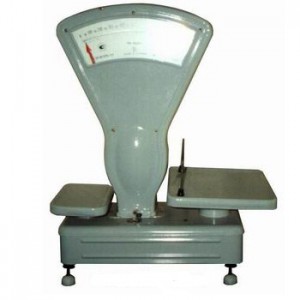 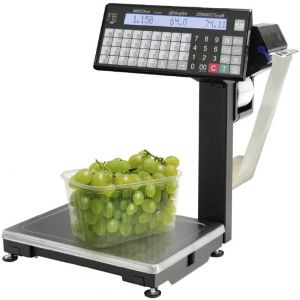 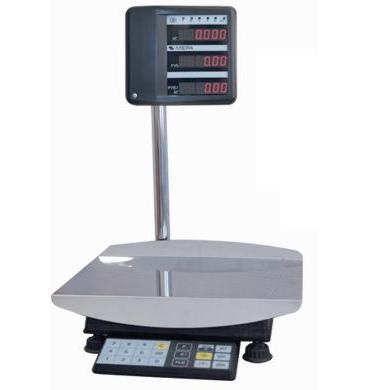 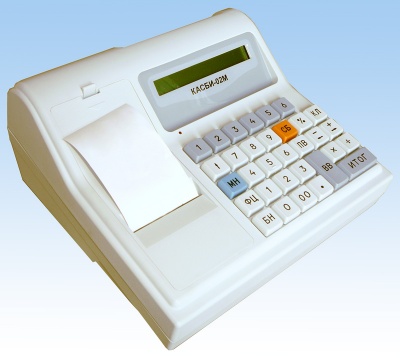 ТемаКоличество часов при обучении на основе общего базового образованияТемаРазряд 4 (четвертый)Тема2 курс1. Вводное занятие. Охрана труда и пожарная     безопасность --24---18-6482. Приемка товаров по количеству и качеству--24---18-6483. Подготовка рабочего места--24---18-6484. Подготовка товаров к продаже--24---18-6485. Размещение и выкладка товаров--24---18-6486. Обслуживание покупателей (потребителей)--24---18-6487. Работа на кассовых суммирующих аппаратах и     специальных компьютерных системах--24---18-6488. Подготовка товаров к инвентаризации и переоценкам--24---18-648Проверочные работы--24---18-648                                                                                    ИТОГО--24---18-6481 отдел   500 руб.12 отдел1200 руб.3 отдел   980 руб.4 отдел1600 руб.5 отдел2400 руб.16 отдел   320 руб.7 отдел   600 руб.8 отдел 1720 руб.№ отделаСтоимость покупки21200 руб.14 890 руб.63300 руб.8 670 руб.11160 руб.133450 руб.54100 руб.7 480 руб.№ отделаКоличество покупок Цена за единицу23 шт  540 руб.4300 гр3800 руб.370 гр2600 руб.11З50 гр3000 руб.12100 руб.72 пачки  760 руб.№ отделаКоличество покупокЦена за единицу товараОтказ от покупки (аннулирование)21600 руб.42850 руб.отказ от покупки63 шт 790 руб.13400 гр2900 руб.1 680 руб.72400 руб.отказ от покупки154 пачки 630 руб.1 отдел 500 руб.12 отдел1200 руб.3 отдел 980 руб.4 отдел1600 руб.5 отдел2400 руб.16 отдел 320 руб.7 отдел 600 руб.8 отдел1720 руб.№ отделаСтоимость покупки21200 руб.14  890 руб.63300 руб.8  670 руб.11160 руб.133450 руб.54100 руб.7  480 руб.№ отделаКоличество покупок Цена за единицу53 шт  540 руб.7300 гр3800 руб.970 гр2600 руб.12З50 гр3000 руб.82100 руб.112 пачки  760 руб.№ отделаКоличество покупокЦена за единицу товараОтказ от покупки (аннулирование)21600 руб.отказ от покупки42850 руб.63 шт790 руб.13400 гр2900 руб.отказ от покупки1680 руб.72400 руб.154 пачки630 руб.1 отдел500 руб.12 отдел1200 руб.3 отдел980 руб.4 отдел1600 руб.5 отдел2400 руб.16 отдел320 руб.7 отдел600 руб.8 отдел1720 руб.№ отделаСтоимость покупки21200 руб.14  890 руб.63300 руб.8 670 руб.11160 руб.133450 руб.54100 руб.7  480 руб.№ отделаКоличество покупок Цена за единицу53 шт  540 руб.7300 гр3800 руб.970 гр2600 руб.12З50 гр3000 руб.82100 руб.112 пачки  760 руб.№ отделаКоличество покупокЦена за единицу товараОтказ от покупки (аннулирование)21600 руб.42850 руб.отказ от покупки63 шт790 руб.13400 гр2900 руб.1680 руб.72400 руб.154 пачки630 руб.отказ от покупки1 отдел 500 руб.12 отдел1200 руб.3 отдел  980 руб.4 отдел1600 руб.5 отдел2400 руб.16 отдел 320 руб.7 отдел 600 руб.8 отдел1720 руб.№ отделаСтоимость покупки21200 руб.14 890 руб.63300 руб.8  670 руб.11160 руб.133450 руб.54100 руб.7  480 руб.№ отделаКоличество покупок Цена за единицу53 шт  540 руб.7300 гр3800 руб.9 70 гр2600 руб.12З50 гр3000 руб.82100 руб.112 пачки  760 руб.№ отделаКоличество покупокЦена за единицу товараОтказ от покупки (аннулирование)21600 руб.отказ от покупки 42850 руб.63 шт  790 руб.13400 гр2900 руб.1  680 руб.отказ от покупки72400 руб.154 пачки  630 руб.1 отдел  800 руб.12 отдел1300 руб.3 отдел1980 руб.4 отдел  500 руб.5 отдел2400 руб.16 отдел1320 руб.7 отдел  600 руб.8 отдел1720 руб.№ отделаСтоимость покупки21200 руб.14  890 руб.63300 руб.8 670 руб.11160 руб.133450 руб.54100 руб.7  480 руб.№ отделаКоличество покупок Цена за единицу23 шт  540 руб.3300 гр3800 руб.9 70 гр2600 руб.12З50 гр3000 руб.82100 руб.112 пачки  760 руб.№ отделаКоличество покупокЦена за единицу товараОтказ от покупки (аннулирование)21600 руб.отказ от покупки 42850 руб.63 шт790 руб.13400 гр2900 руб.1680 руб.отказ от покупки72400 руб.154 пачки630 руб.1 отдел 1600 руб.12 отдел1300 руб.3 отдел1980 руб.4 отдел  850 руб.5 отдел2400 руб.16 отдел1320 руб.7 отдел  650 руб.8 отдел1720 руб.№ отделаСтоимость покупки21200 руб.14  890 руб.63300 руб.8  670 руб.11160 руб.133450 руб.54100 руб.7  480 руб.№ отделаКоличество покупок Цена за единицу23 шт  540 руб.3300 гр3800 руб.10 70 гр2600 руб.12З50 гр3000 руб.82100 руб.112 пачки  760 руб.№ отделаКоличество покупокЦена за единицу товараОтказ от покупки (аннулирование)2 1600 руб.отказ от покупки 4 2850 руб.63 шт   790 руб.13400 гр 2900 руб.1   680 руб.отказ от покупки72400 руб.154 пачки  630 руб.1 отдел6000 руб.12 отдел1300 руб.3 отдел1980 руб.4 отдел5600 руб.5 отдел2400 руб.16 отдел1320 руб.7 отдел10600 руб.8 отдел1720 руб.№ отделаСтоимость покупки21200 руб.14890 руб.63300 руб.8670 руб.11160 руб.133450 руб.54100 руб.7480 руб.№ отделаКоличество покупок Цена за единицу23 шт540 руб.3300 гр3800 руб.14 70 гр2600 руб.12З50 гр3000 руб.82100 руб.112 пачки760 руб.№ отделаКоличество покупокЦена за единицу товараОтказ от покупки (аннулирование)21600 руб.42850 руб.63 шт790 руб.отказ от покупки13400 гр2900 руб.1680 руб.72400 руб.154 пачки630 руб.отказ от покупки1 отдел  600 руб.12 отдел1300 руб.3 отдел1980 руб.4 отдел  500 руб.5 отдел2400 руб.16 отдел1320 руб.7 отдел  900 руб.8 отдел1720 руб.№ отделаСтоимость покупки21200 руб.14 890 руб.63300 руб.8  670 руб.11160 руб.133450 руб.54100 руб.7  480 руб.№ отделаКоличество покупок Цена за единицу23 шт540 руб.3300 гр3800 руб. 70 гр2600 руб.12З50 гр3000 руб.82100 руб.112 пачки760 руб.№ отделаКоличество покупокЦена за единицу товараОтказ от покупки (аннулирование)21600 руб.42850 руб.63 шт790 руб.13400 гр2900 руб. отказ от покупки1680 руб.72400 руб. отказ от покупки154 пачки630 руб.1 отдел  600 руб.12 отдел1300 руб.3 отдел1980 руб.4 отдел  950 руб.5 отдел2400 руб.16 отдел1320 руб.7 отдел 9500 руб.8 отдел 1720 руб.№ отделаСтоимость покупки214200 руб.1428900 руб.633000 руб.822670 руб.111160 руб.1333450 руб.5 4100 руб.7   480 руб.№ отделаКоличество покупок Цена за единицу23 шт  540 руб.3300 гр3800 руб.7 70 гр2600 руб.12З50 гр3000 руб.82100 руб.112 пачки  760 руб.№ отделаКоличество покупокЦена за единицу товара21600 руб.42850 руб.63 шт. 790 руб.13400 гр.2900 руб.1  680 руб.72400 руб.154 пачки  630 руб.1 отдел  600 руб.12 отдел1300 руб.3 отдел1980 руб.4 отдел  700 руб.5 отдел2400 руб.16 отдел1320 руб.7 отдел1600 руб.8 отдел1720 руб.№ отделаСтоимость покупки214200 руб.1428900 руб.633000 руб.822670 руб.111160 руб.1333450 руб.54100 руб.7  500 руб.№ отделаКоличество покупок Цена за единицу23 шт  550 руб.3300 гр3800 руб.9 70 гр2600 руб.12З50 гр3000 руб.82100 руб.112 пачки 750 руб.№ отделаКоличество покупокЦена за единицу товара21600 руб.42850 руб.63 шт  800 руб.13400 гр2900 руб.1  650 руб.72400 руб.154 пачки  600 руб.1 отдел  600 руб.12 отдел1300 руб.3 отдел1980 руб.4 отдел  300 руб.5 отдел2400 руб.16 отдел1320 руб.7 отдел 2500 руб.8 отдел1720 руб.№ отделаСтоимость покупки214200 руб.1428900 руб.633000 руб.822670 руб.111160 руб.1333450 руб.54100 руб.7  480 руб.№ отделаКоличество покупок Цена за единицу23 шт 500 руб.3300 гр3800 руб.13 70 гр2600 руб.12З50 гр3000 руб.82100 руб.112 пачки 750 руб.№ отделаКоличество покупокЦена за единицу товараОтказ от покупки (аннулирование)21600 руб.42850 руб.63 шт  800 руб.13400 гр2900 руб.1  650 руб.72400 руб. отказ от покупки154 пачки  600 руб.1 отдел  9600 руб.12 отдел1300 руб.3 отдел1980 руб.4 отдел  5600 руб.5 отдел2400 руб.16 отдел1320 руб.7 отдел  600 руб.8 отдел1720 руб.№ отделаСтоимость покупки214200 руб.1428900 руб.633000 руб.822670 руб.111160 руб.1333450 руб.5 4100 руб.7   480 руб.№ отделаКоличество покупок Цена за единицу23 шт  550 руб.3300 гр3800 руб.10 70 гр2600 руб.12З50 гр3000 руб.82100 руб.112 пачки  750 руб.№ отделаКоличество покупокЦена за единицу товараОтказ от покупки (аннулирование)21600 руб.42850 руб. отказ от покупки63 шт 750 руб.13400 гр2900 руб.1  650 руб.72400 руб.154 пачки  630 руб.1 отдел60000 руб.12 отдел11300 руб.3 отдел69800 руб.4 отдел76000 руб.5 отдел24800 руб.16 отдел13720 руб.7 отдел    600 руб.8 отдел  1720 руб.№ отделаСтоимость покупки214200 руб.1428900 руб.633000 руб.822670 руб.111160 руб.1333450 руб.54100 руб.7 450 руб.№ отделаКоличество покупок Цена за единицу23 шт  550 руб.3300 гр3800 руб.1 70 гр2600 руб.12З50 гр3000 руб.82100 руб.112 пачки  750 руб.№ отделаКоличество покупокЦена за единицу товараОтказ от покупки (аннулирование)21600 руб.42850 руб. отказ от покупки63 шт 800 руб.13400 гр2900 руб.1  650 руб.72400 руб.154 пачки  600 руб.1 отдел60000 руб.12 отдел11300 руб.3 отдел69800 руб.4 отдел76000 руб.5 отдел24800 руб.16 отдел13720 руб.7 отдел    600 руб.8 отдел  1720 руб.№ отделаСтоимость покупки214200 руб.1428900 руб.633000 руб.822670 руб.111160 руб.1333450 руб.5 4100 руб.7   450 руб.№ отделаКоличество покупок Цена за единицу23 шт  550 руб.3300 гр3800 руб.9 70 гр2600 руб.12З50 гр3000 руб.82100 руб.112 пачки  750 руб.№ отделаКоличество покупокЦена за единицу товараОтказ от покупки (аннулирование)21600 руб.42850 руб. отказ от покупки63 шт  700 руб.13400 гр2900 руб.1  650 руб.72400 руб.154 пачки  800 руб.1 отдел60000 руб.12 отдел11300 руб.3 отдел69800 руб.4 отдел76000 руб.5 отдел24800 руб.16 отдел13720 руб.7 отдел    600 руб.8 отдел  1720 руб.№ отделаСтоимость покупки214200 руб.1428900 руб.633000 руб.822670 руб.111160 руб.1333450 руб.5 4100 руб.7 4 50 руб.№ отделаКоличество покупок Цена за единицу23 шт  550 руб.3300 гр3800 руб.7 70 гр2600 руб.12З50 гр3000 руб.82100 руб.112 пачки  750 руб.№ отделаКоличество покупокЦена за единицу товараОтказ от покупки (аннулирование)21600 руб.42850 руб. отказ от покупки63 шт  700 руб.13400 гр2900 руб.1  650 руб.72400 руб.154 пачки  800 руб.